.ПРОТОКОЛ заседания конкурсной комиссииАКЦИОНЕРНОЕ ОБЩЕСТВО «ВАГОНРЕММАШ» (АО «ВРМ»)«21» декабря 2020 г.					№ ВРМ – ОК/68 - КК1                        Присутствовали:Председатель конкурснойКомиссии								Члены Конкурсной комиссии:Повестка дня:О подведении итогов открытого конкурса № ОК/68-АО ВРМ/2020 (далее – открытый конкурс) на право заключения Договора поставки плиты фанерной (далее – Товар) для нужд Тамбовского ВРЗ, Воронежского ВРЗ - филиалов АО «ВРМ» в 2021 году.Информация представлена начальником сектора по проведению конкурсных процедур и мониторингу цен на закупаемые ТМЦ Беленковым С.А.Комиссия решила:           1. Согласиться с выводами и предложениями экспертной группы (протокол от «18» декабря 2020 г. № ОК/68-АО ВРМ/2020-ЭГ2). 2. В связи с тем, что единственный претендент ООО «Грин Плэй», признан участником открытого конкурса № ОК/68-АО ВРМ/2020, согласно пп. 3) п. 2.9.9. конкурсной документации признать открытый конкурс № ОК/68-АО ВРМ/2020 несостоявшимся.     В соответствии с п. 2.9.10 конкурсной документации поручить службе МТО УС АО «ВРМ»  в установленном порядке обеспечить заключение договора с ООО «Грин Плэй» со стоимостью предложения: 28 700 000 (Двадцать восемь миллионов семьсот тысяч) рублей 00 копеек без НДС и 34 440 000 (Тридцать четыре миллиона четыреста сорок тысяч) рублей 00 копеек с учетом всех налогов, включая НДС, указанного в его финансово-коммерческом предложении.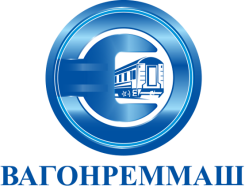 АКЦИОНЕРНОЕ ОБЩЕСТВО «ВАГОНРЕММАШ»105005, г. Москва, наб. Академика Туполева, дом 15, корпус 2, офис 27тел. (499) 550-28-90, факс (499) 550-28-96, www.vagonremmash.ru